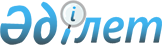 О бюджете Жанаауылского сельского округа Тарбагатайского района на 2024 -2026 годыРешение Тарбагатайского районного маслихата Восточно-Казахстанской области от 29 декабря 2023 года № 12/4-VIII
      Примечание ИЗПИ!
      Настоящее решение вводится в действие с 01.01.2024.
      В соответствии с пунктом 2 статьи 9-1, пунктом 2 статьи 75 Бюджетного Кодекса Республики Казахстан от 4 декабря 2008 года, подпунктом 1) пункта 1 статьи 6 Закона Республики Казахстан от 23 января 2001 года "О местном государственном управлении и самоуправлении в Республике Казахстан", Тарбагатайский районный маслихат РЕШИЛ:
       1. Утвердить бюджет Жанаауылского сельского округа Тарбагатайского района на 2024-2026 годы, согласно приложениям 1, 2 и 3 соответственно, в том числе на 2024 год в следующих объемах:
      1) доходы – 74 458,0 тысяч тенге, в том числе:
      налоговые поступления – 4 727,0 тысяч тенге;
      неналоговые поступления – 45,0 тысяч тенге;
      поступления от продажи основного капитала – 0,0 тысяч тенге;
      поступления трансфертов – 69 686,0 тысяч тенге;
      2) затраты – 74 693,6 тысяч тенге;
      3) чистое бюджетное кредитование – 0,0 тысяч тенге, в том числе:
      бюджетные кредиты – 0,0 тысяч тенге;
      погашение бюджетных кредитов – 0,0 тысяч тенге;
      4) сальдо по операциям с финансовыми активами – 0,0 тысяч тенге;
      приобретение финансовых активов – 0,0 тысяч тенге;
      поступления от продажи финансовых активов государства – 0,0 тысяч тенге;
      5) дефицит (профицит) бюджета – -235,6 тысяч тенге;
      6) финансирование дефицита (использование профицита) бюджета – 235,6 тысяч тенге;
      поступление займов – 0,0 тысяч тенге;
      погашение займов – 0,0 тысяч тенге;
      используемые остатки бюджетных средств – 235,6 тысяч тенге.
      Сноска. Пункт 1 в редакции решения Тарбагатайского районного маслихата Восточно-Казахстанской области от 11.04.2024 № 14/4-VIII (вводится в действие с 01.01.2024).


      2. Учесть, что в бюджете Жанаауылского сельского округа Тарбагатайского района на 2024 год установлен объем субвенции, передаваемый из районного бюджета в сумме 40 486,0 тысяч тенге.
      3. Учесть, что в бюджете Жанаауыльского сельского округа Тарбагатайского района на 2024 год предусмотрены целевые текущие трансферты из районного бюджета в сумме – 29 200,0 тысяч тенге. 
      3-1. 235,6 тыс. тенге предусмотрено выделить согласно приложению 4 к данному решению.
      Сноска. Решение дополнено пунктом 3-1 в соответствии с решением Тарбагатайского районного маслихата Восточно-Казахстанской области от 11.04.2024 № 14/4-VIII (вводится в действие с 01.01.2024).


      4. Настоящее решение вводится в действие с 1 января 2024 года. Бюджет Жанаауыльского сельского округа на 2024 год
      Сноска. Приложение 1 в редакции решения Тарбагатайского районного маслихата Восточно-Казахстанской области от 11.04.2024 № 14/4-VIII (вводится в действие с 01.01.2024). Бюджет Жанаауылского сельского округа на 2025 год Бюджет Жанаауылского сельского округа на 2026 год Использование свободных остатков бюджетных средств
      Сноска. Решение дополнено приложением 4 в соответствии с решением Тарбагатайского районного маслихата Восточно-Казахстанской области от 11.04.2024 № 14/4-VIII (вводится в действие с 01.01.2024).
					© 2012. РГП на ПХВ «Институт законодательства и правовой информации Республики Казахстан» Министерства юстиции Республики Казахстан
				
      Председатель Тарбагатайского районного маслихата 

О. Канагатов
Приложение 1 
к решению Тарбагатайского 
районного маслихата 
от 29 декабря 2023 года 
№12/4-VIII
Категория
Категория
Категория
Категория
Сумма (тысяч тенге)
Класс
Класс
Класс
Сумма (тысяч тенге)
Подкласс
Подкласс
Сумма (тысяч тенге)
Наименование
Сумма (тысяч тенге)
I. ДОХОДЫ
74 458,0
1
Налоговые поступления
4 727,0
01
Подоходный налог
322,0
2
Индивидуальный подоходный налог
322,0
04
Hалоги на собственность
4 355,0
1
Hалоги на имущество
147,0
3
Земельный налог
44,0
4
Hалог на транспортные средства
4 164,0
05
Внутренние налоги на товары, работы и услуги
50,0
3
Поступления за использование природных и других ресурсов
50,0
2
Неналоговые поступления
45,0
01
Доходы от государственной собственности
45,0
5
Доходы от аренды имущества, находящегося в государственной собственности
45,0
3
Поступление от продажи основного капитала
0,0
4
Поступления трансфертов
69 686,0
02
Трансферты из вышестоящих органов государственного управления
69 686,0
3
Трансферты из районного (города областного значения) бюджета
69 686,0
Функциональная группа
Функциональная группа
Функциональная группа
Функциональная группа
Функциональная группа
Сумма (тысяч тенге)
Функциональная подгруппа
Функциональная подгруппа
Функциональная подгруппа
Функциональная подгруппа
Сумма (тысяч тенге)
Администратор бюджетных программ
Администратор бюджетных программ
Администратор бюджетных программ
Сумма (тысяч тенге)
Программа
Программа
Сумма (тысяч тенге)
Наименование
Сумма (тысяч тенге)
II. ЗАТРАТЫ
74 693,6
01
Государственные услуги общего характера
45 258,0
1
Представительные, исполнительные и другие органы, выполняющие общие функции государственного управления
45 258,0
124
Аппарат акима города районного значения, села, поселка, сельского округа
45258,0
001
Услуги по обеспечению деятельности акимаго рода районного значения, села, поселка, сельского округа
45 258,0
022
Капитальные расходы государственного органа
10000,0
07
Жилищно-коммунальное хозяйство
19135,6
3
Благоустройство населенных пунктов
19135,6
124
Аппарат акима города районного значения, села, поселка, сельского округа
19135,6
008
Освещение улиц в населенных пунктах
7 000,0
009
Обеспечение санитарии населенных пунктов
1200,0
011
Благоустройство и озеленение населенных пунктов
935,6
014
Организация водоснабжения населенных пунктов
10 000,0
08
Культура, спорт, туризм и информационное пространство
300,0
1
Деятельность в области культуры
300,0
124
Аппарат акима города районного значения, села, поселка, сельского округа
300,0
006
Поддержка культурно-досуговой работы на местном уровне
300,0
12
Транспорт и коммуникации
0,0
1
Автомобильный транспорт
0,0
124
Аппарат акима города районного значения, села, поселка, сельского округа
0,0
013
Обеспечение функционирования автомобильных дорог в городах районного значения, селах, поселках, сельских округах
0,0
15
Трансферты
0,0
1
Трансферты
0,0
124
Аппарат акима города районного значения, села, поселка, сельского округа
0,0
048
Возврат неиспользованных (недоиспользованных) целевых трансфертов
0,0
III. ЧИСТОЕ БЮДЖЕТНОЕ КРЕДИТОВАНИЕ
0,0
Бюджетные кредиты
0,0
5
Погашение бюджетных кредитов
0,0
IV. САЛЬДО ПО ОПЕРАЦИЯМ С ФИНАНСОВЫМИ АКТИВАМИ
0,0
Приобретение финансовых активов
0,0
6
Поступления от продажи финансовых активов государства
0,0
V. ДЕФИЦИТ (ПРОФИЦИТ) БЮДЖЕТА
-235,6
VI. ФИНАНСИРОВАНИЕ ДЕФИЦИТА (ИСПОЛЬЗОВАНИЕ ПРОФИЦИТА) БЮДЖЕТА
235,6
7
Поступления займов
0,0
16
Погашение займов
0,0
8
Используемые остатки бюджетных средств
235,6
01
Остатки бюджетных средств
235,6
1
Свободные остатки бюджетных средств
235,6Приложение 2 
к решению Тарбагатайского 
районного маслихата 
от 29 декабря 2023 года 
№12/4-VIII
Категория
Категория
Категория
Категория
Сумма (тысяч тенге)
Класс
Класс
Класс
Сумма (тысяч тенге)
Подкласс
Подкласс
Сумма (тысяч тенге)
Наименование
Сумма (тысяч тенге)
I. ДОХОДЫ
79 216,0
1
Налоговые поступления
5 029,2
01
Подоходный налог
342,5
2
Индивидуальный подоходный налог
342,5
04
Hалоги на собственность
4 633,5
1
Hалоги на имущество
157,2
3
Земельный налог
46,5
4
Hалог на транспортные средства
4 429,8
05
Внутренние налоги на товары, работы и услуги
53,2
3
Поступления за использование природных и других ресурсов
53,2
2
Неналоговые поступления
47,8
01
Доходы от государственной собственности
47,8
5
Доходы от аренды имущества, находящегося в государственной собственности
47,8
3
Поступление от продажи основного капитала
0,0
4
Поступления трансфертов
74 139,0
02
Трансферты из вышестоящих органов государственного управления
74 139,0
3
Трансферты из районного (города областного значения) бюджета
74 139,0
Функциональная группа
Функциональная группа
Функциональная группа
Функциональная группа
Функциональная группа
Сумма (тысяч тенге)
Функциональная подгруппа
Функциональная подгруппа
Функциональная подгруппа
Функциональная подгруппа
Сумма (тысяч тенге)
Администратор бюджетных программ
Администратор бюджетных программ
Администратор бюджетных программ
Сумма (тысяч тенге)
Программа
Программа
Сумма (тысяч тенге)
Наименование
Сумма (тысяч тенге)
II. ЗАТРАТЫ
79 216,0
01
Государственные услуги общего характера
48 150,0
1
Представительные, исполнительные и другие органы, выполняющие общие функции государственного управления
48 150,0
124
Аппарат акима города районного значения, села, поселка, сельского округа
48 150,0
001
Услуги по обеспечению деятельности акима города районного значения, села, поселка, сельского округа
48 150,0
022
Капитальные расходы государственного органа
10640,0
07
Жилищно-коммунальное хозяйство
19 363,0
3
Благоустройство населенных пунктов
19 363,0
124
Аппарат акима города районного значения, села, поселка, сельского округа
19 363,0
008
Освещение улиц в населенных пунктах
7 450,0
009
Обеспечение санитарии населенных пунктов
535,0
011
Благоустройство и озеленение населенных пунктов
750,0
014
Организация водоснабжения населенных пунктов
10 625,0
08
Культура, спорт, туризм и информационное пространство
320,0
1
Деятельность в области культуры
320,0
124
Аппарат акима города районного значения, села, поселка, сельского округа
320,0
006
Поддержка культурно-досуговой работы на местном уровне
320,0
12
Транспорт и коммуникации
740,0
1
Автомобильный транспорт
740,0
124
Аппарат акима города районного значения, села, поселка, сельского округа
740,0
013
Обеспечение функционирования автомобильных дорог в городах районного значения, селах, поселках, сельских округах
740,0
15
Трансферты
0,0
1
Трансферты
0,0
124
Аппарат акима города районного значения, села, поселка, сельского округа
0,0
048
Возврат неиспользованных (недоиспользованных) целевых трансфертов
0,0
III. ЧИСТОЕ БЮДЖЕТНОЕ КРЕДИТОВАНИЕ
0,0
Бюджетные кредиты
0,0
5
Погашение бюджетных кредитов
0,0
IV. САЛЬДО ПО ОПЕРАЦИЯМ С ФИНАНСОВЫМИ АКТИВАМИ
0,0
Приобретение финансовых активов
0,0
6
Поступления от продажи финансовых активов государства
0,0
V. ДЕФИЦИТ (ПРОФИЦИТ) БЮДЖЕТА
0,0
VI. ФИНАНСИРОВАНИЕ ДЕФИЦИТА (ИСПОЛЬЗОВАНИЕ ПРОФИЦИТА) БЮДЖЕТА
0,0
7
Поступления займов
0,0
16
Погашение займов
0,0
8
Используемые остатки бюджетных средств
0,0
01
Остатки бюджетных средств
0,0
1
Свободные остатки бюджетных средств
0,0Приложение 3 
к решению Тарбагатайского 
районного маслихата 
от 29 декабря 2023 года 
№12/4-VIII
Категория
Категория
Категория
Категория
Сумма (тысяч тенге)
Класс
Класс
Класс
Сумма (тысяч тенге)
Подкласс
Подкласс
Сумма (тысяч тенге)
Наименование
Сумма (тысяч тенге)
I. ДОХОДЫ
84 278,0
1
Налоговые поступления
5 350,4
01
Подоходный налог
364,3
2
Индивидуальный подоходный налог
364,3
04
Hалоги на собственность
4 929,5
1
Hалоги на имущество
167,2
3
Земельный налог
49,5
4
Hалог на транспортные средства
4 712,8
05
Внутренние налоги на товары, работы и услуги
56,6
3
Поступления за использование природных и других ресурсов
56,6
2
Неналоговые поступления
50,8
01
Доходы от государственной собственности
50,8
5
Доходы от аренды имущества, находящегося в государственной собственности
50,8
3
Поступление от продажи основного капитала
0,0
4
Поступления трансфертов
78 876,0
02
Трансферты из вышестоящих органов государственного управления
78 876,0
3
Трансферты из районного (города областного значения) бюджета
78 876,0
Функциональная группа
Функциональная группа
Функциональная группа
Функциональная группа
Функциональная группа
Сумма (тысяч тенге)
Функциональная подгруппа
Функциональная подгруппа
Функциональная подгруппа
Функциональная подгруппа
Сумма (тысяч тенге)
Администратор бюджетных программ
Администратор бюджетных программ
Администратор бюджетных программ
Сумма (тысяч тенге)
Программа
Программа
Сумма (тысяч тенге)
Наименование
Сумма (тысяч тенге)
II. ЗАТРАТЫ
84 278,0
01
Государственные услуги общего характера
51 227,0
1
Представительные, исполнительные и другие органы, выполняющие общие функции государственного управления
51 227,0
124
Аппарат акима города районного значения, села, поселка, сельского округа
51 227,0
001
Услуги по обеспечению деятельности акима города районного значения, села, поселка, сельского округа
51 227,0
022
Капитальные расходы государственного органа
11 320,0
07
Жилищно-коммунальное хозяйство
20 611,0
3
Благоустройство населенных пунктов
20 611,0
124
Аппарат акима города районного значения, села, поселка, сельского округа
20 611,0
008
Освещение улиц в населенных пунктах
7 926,0
009
Обеспечение санитарии населенных пунктов
567,0
011
Благоустройство и озеленение населенных пунктов
798,0
014
Организация водоснабжения населенных пунктов
11 320,0
08
Культура, спорт, туризм и информационное пространство
340,0
1
Деятельность в области культуры
340,0
124
Аппарат акима города районного значения, села, поселка, сельского округа
340,0
006
Поддержка культурно-досуговой работы на местном уровне
340,0
12
Транспорт и коммуникации
780,0
1
Автомобильный транспорт
780,0
124
Аппарат акима города районного значения, села, поселка, сельского округа
780,0
013
Обеспечение функционирования автомобильных дорог в городах районного значения, селах, поселках, сельских округах
780,0
15
Трансферты
0,0
1
Трансферты
0,0
124
Аппарат акима города районного значения, села, поселка, сельского округа
0,0
048
Возврат неиспользованных (недоиспользованных) целевых трансфертов
0,0
III. ЧИСТОЕ БЮДЖЕТНОЕ КРЕДИТОВАНИЕ
0,0
Бюджетные кредиты
0,0
5
Погашение бюджетных кредитов
0,0
IV. САЛЬДО ПО ОПЕРАЦИЯМ С ФИНАНСОВЫМИ АКТИВАМИ
0,0
Приобретение финансовых активов
0,0
6
Поступления от продажи финансовых активов государства
0,0
V. ДЕФИЦИТ (ПРОФИЦИТ) БЮДЖЕТА
0,0
VI. ФИНАНСИРОВАНИЕ ДЕФИЦИТА (ИСПОЛЬЗОВАНИЕ ПРОФИЦИТА) БЮДЖЕТА
0,0
7
Поступления займов
0,0
16
Погашение займов
0,0
8
Используемые остатки бюджетных средств
0,0
01
Остатки бюджетных средств
0,0
1
Свободные остатки бюджетных средств
0,0Приложение 4 
к решению Тарбагатайского 
районного маслихата 
от 29 декабря 2023 года 
№ 12/4-VIII
Функциональная группа
Функциональная группа
Функциональная группа
Функциональная группа
Функциональная группа
Сумма (тысяч тенге)
Функциональная подгруппа
Функциональная подгруппа
Функциональная подгруппа
Функциональная подгруппа
Сумма (тысяч тенге)
Администратор бюджетных программ
Администратор бюджетных программ
Администратор бюджетных программ
Сумма (тысяч тенге)
Программа
Программа
Сумма (тысяч тенге)
07
Жилищно-коммунальное хозяйство
235,6
3
Благоустройство населенных пунктов
235,6
124
Аппарат акима города районного значения, села, поселка, сельского округа
235,6
011
Благоустройство и озеленение населенных пунктов
235,6
16
Погашение займов
0,0
8
Используемые остатки бюджетных средств
235,6
01
Остатки бюджетных средств
235,6
1
Свободные остатки бюджетных средств
235,6